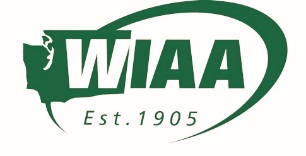 Washington Interscholastic Activities AssociationREQUEST TO CHANGE WIAA DISTRICTSCRITERIA AND PROCESSThis request is regarding schools that want to change the current position of their WIAA District.  Listed below are the steps needed for any school requesting a change in their current District format.Form is sent to the League that school is leaving.Form with League response is then sent to the WIAA District school is leaving.Form response from League and WIAA District that school is leaving is then sent to the new League the school wishes to join.Form with responses from numbers 1-3 is then sent to the new WIAA District you wish to form with.Responses from numbers 1-4 are then sent to the WIAA Executive Board which has the authority to approve or deny the request.This process must be completed to allow the Executive Board time to make a decision no later than their April meeting, prior to the year you wish to change Districts.  Responses from steps 1- 4 must be sent to the WIAA office at least two weeks before the April Executive Board meeting.LEAGUES AND DISTRICTS, please use the following criteria and the space provided to list any positive or negative effects that this request, if approved, will have on your League/District.  This information will be used by the WIAA Executive Board when considering the school’s request to change WIAA Districts.1)    Travel – Will this change travel mileage for League/District events? 		YES NO  Comments:  																																																			____________2)    Time out of School - Will this change the time out of school for League/District events? 	YES NO   Comments:  																																																			____________3)    Scheduling - Will this affect the ability of the League/District to create League schedules or District post- 		  season events? 	YES NO  Comments:  																																																								4)   Classification/Competition – What effect will the move have on schools with the same classification in your   				   League/District? Comments:  																																																					Allocations for post-season play – What effect will this move have on your League allocations to District            events or on WIAA allocations for State events?Comments:  																																																					School requesting approval for change of WIAA Districts: ______________________________________Classification:  4A 3A  2A  1A  2B 1BCurrent WIAA District: _______________  		Desired WIAA District: _______________Please attach the request form to change WIAA Districts prior to league and WIAA District signatures.Submitted by 										_____	Signature		                     __________________________ 	Date		_____ SIGNATURES OF APPROVALSchool Name: ________________________________________			_______	                                 		(Print)School Board President:  			____________________________________	   			     	(Signature) Yes  No	 		Date: _      			 	                        	League President: 			________________________________________	_	 (Current League)        		(Signature)       Yes  No	 		Date: _      			 	 League President: 	____________________________________________			(New League)	     		 (Signature) Yes  No			Date: 					District Director: 			__________________________________________	   (Current District)	  	(Signature)	 Yes  No			Date: 					District Director: 											(New District) 	   		(Signature)	 Yes  No			Date: 	_				Additional Comments:  																																																						